HCWR 
 ”Sveland cup”
Varmt välkomna till High Chaparral Western Riders och Sveland. Vi är stolta över att återigen få arrangera en av dessa deltävlingar i Sveland Cup och hoppas att du ska känna dig hemma hos oss. Representanter från Svelandfamiljen kommer att finnas med oss under tävlingsdagen för att hjälpa dig med dina försäkringsfrågor men framför allt för att heja och stötta och dela ut priser i cupens klasser.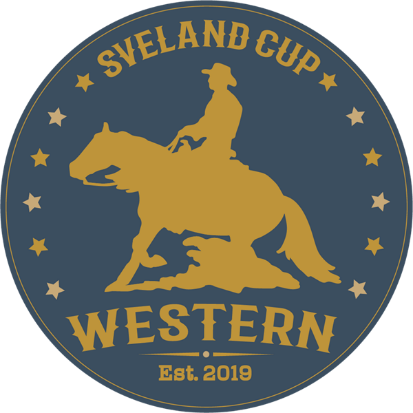 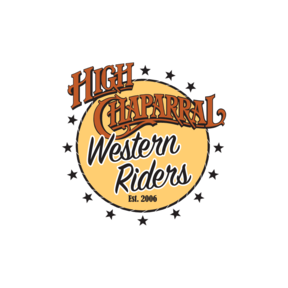 Den 11 september anordnar HCWR en av deltävlingarna i Sveland Cup, på arenan på High Chaparral. Lördagen erbjuder de fem klasser som ingår i cupen samt två extra grenar – Ranch Trail och Western Pleasure. Svelandgrenarna Trail, W.Horsemanship, Reining, Showmanship och Ranch Riding. Dessa erbjuds också som C-klass. Detta för att man ska kunna värma upp inför cupklasserna. Tävlingen rids enligt WRAS regelbok från 2021 och rids utomhus. Den är öppen för alla ryttare och hästar som har licens i WRAS. Även framridning sker utomhus på intilliggande bana.Domare: Ingela Ynghagen, WRASTävlingsledare: vakantTävlingsansvarig: Jessica HellstrandKontaktpersoner: Jessica Hellstrand (jfpq@hotmail.se )Yvonne Oscarsson (yvonneoscarsson6312@gmail.com )  Enklare servering kommer att finnas och vi erbjuder grillat under dagtid. På grund av det fortsatt ansträngda läget med pandemin ber vi dig att inte komma till start om du har minsta tecken på förkylningssymptom.Även läktaren kan komma att avgränsas och vi kommer om det behövs att anvisa publik till alla fyra sidor om arenan.De eventuella försäljare som finns på plats har egna restriktioner för besökare i och vid stånden/tälten.För dig som kommer långväga så kan vi arrangera en fålla eller rephage åt din häst samt en husvagnsplats. Pris för rephage/fålla: 300:- 
Då High Chaparral har stängt för säsongen kan vi bara eventuellt ordna boende i stugor om du hör av dig på en gång. Då gäller HC’s egna prissättning. Var noga med att anmäla om du har behov av att komma dagen innan så att vi kan ordna logistiken.Anmälan till tävlingen görs i WRAS tävlingsprogram. Frågor kan ställas till någon av de angivna kontaktpersonerna.Sista anmälningsdag och betalningsdag: onsdagen den 1/9Betalningen görs till bankgirokonto 312-9053 (HCWR) eller Swish nr. 123 577 39 65Startavgifter: 150:-/ klassEfteranmälningar kan göras fram till den 5/9 till en extra avgift på 300:- (En engångskostnad (administrationsavgift) som läggs på ordinarie startavgift.). Efter den 5/9 kan man bara efteranmäla till Ranch Trail, värmningsklasserna och Western Pleasureklassen. Dessa kan man anmäla till ända fram till start. Från den 5/9 är då avgiften 500:- i administrationsavgift om du inte redan har anmält din häst i systemet. Då tillkommer ingen efteranmälningsavgift.Lördag start 9.00 (OBS! Kan komma att tidigareläggas till 8.00 beroende på antal starter. Det kommer att framgå i ryttarmeddelandet.)Showmanship at Halter C Showmanship at Halter C – Sveland CupWestern Horsemanship CWestern Horsemanship C – Sveland CupReining CReining C – Sveland CupRanch Riding CRanch Riding C – Sveland CupLUNCH med Western Pleasure CTrail C Trail C  - Sveland CupRanch Trail C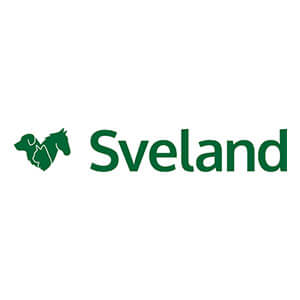 Vi önskar dig och din häst varmt välkomna till HCWR. Vi kommer att göra allt vi kan för att du ska kunna känna dig trygg hos oss men det yttersta ansvaret ligger till sist  - HOS DIG!Har fokus på våra djurs trygghet och välmående….och                    HCWR – har fokus på fikat!